①　タブレットにつけられているじぶんのIDとパスワードをみて、ログインしましょう。②ログインができたら、ひだりしたのスタートボタン　　　　　をクリックしよう。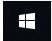 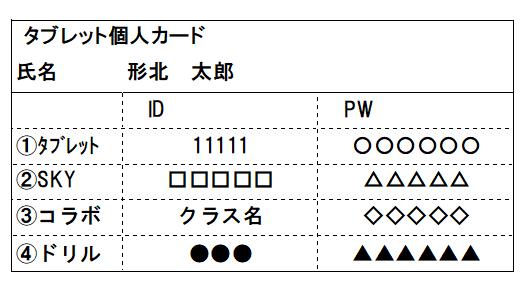 ③スタートボタンをおすと、みぎのようながめんがでてきます。みぎのようながめんから　　　　　　　　　　　　　　　　　　をさがして、クリックしよう。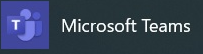 ④するとしたのようながめんがでてきます。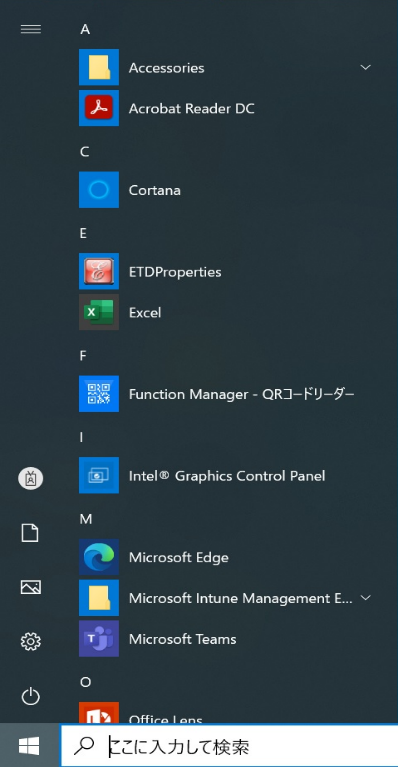 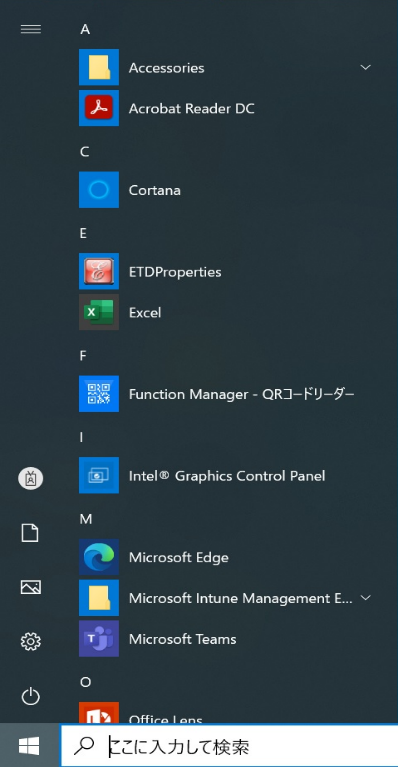 　　うえのぶぶんの　　　　　　　　　　　をクリックします。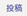 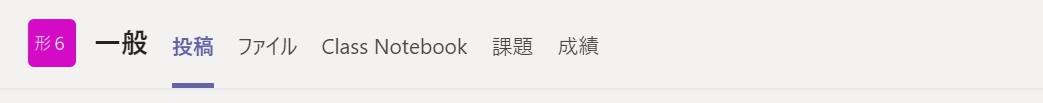 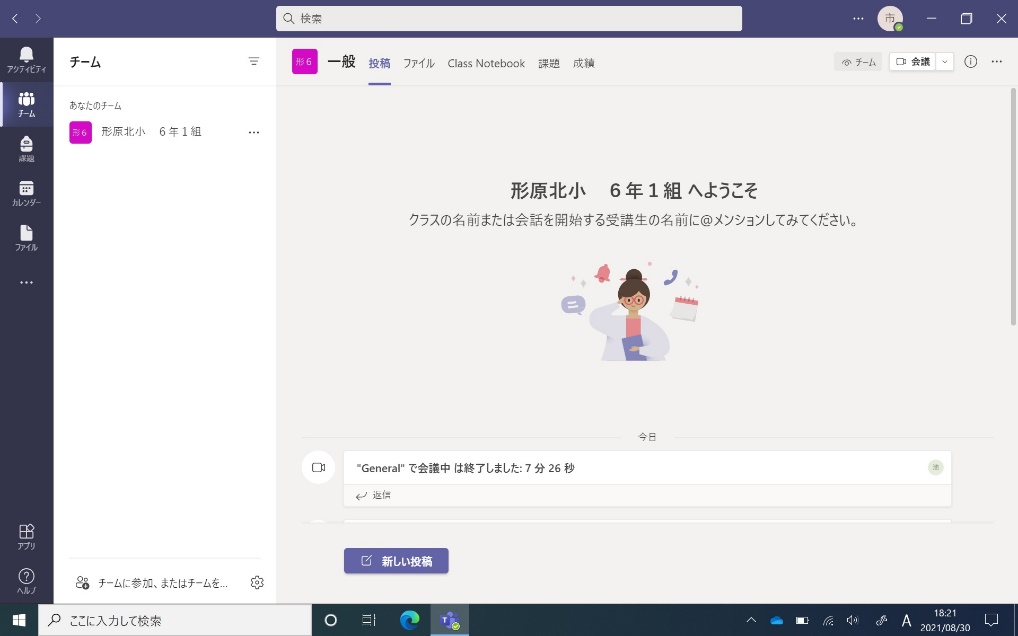 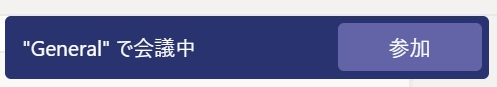 	⑤せんせいがオンラインじゅぎょうを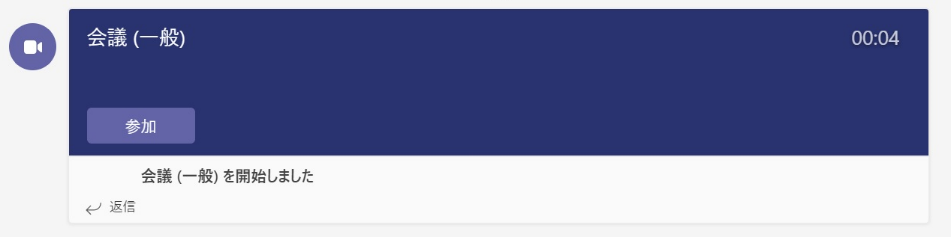 はじめているとひだりのような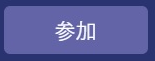 というボタンがでているので、クリックしてみよう。⑥ひだりのようながめんがでている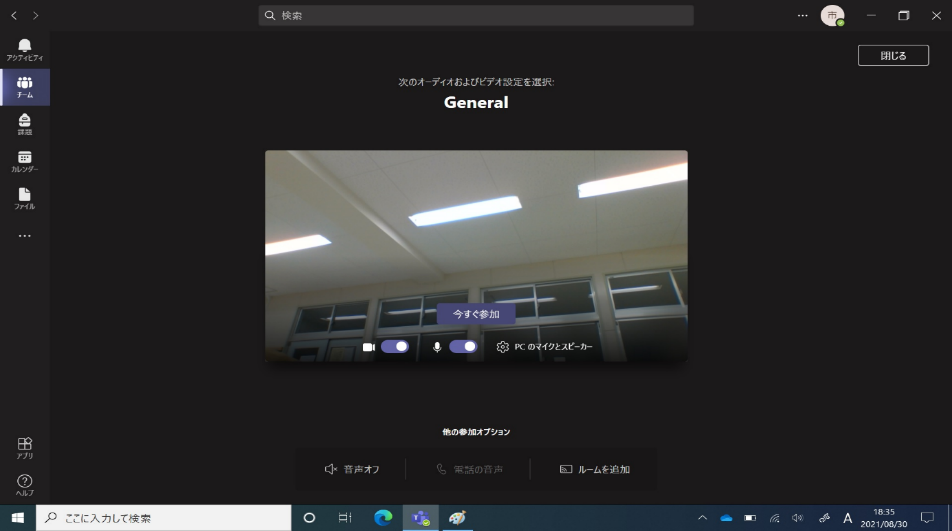 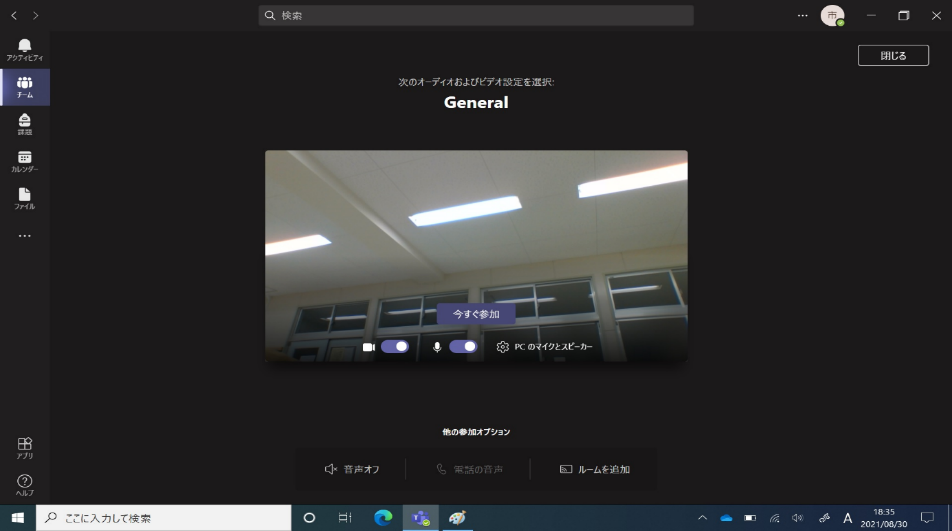 ので、　　　　　　　　　をクリックして、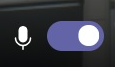 　　　　　　　　　　　にしてから、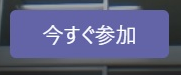 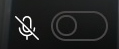 をクリックしよう。これでオンラインせつぞくのじゅんび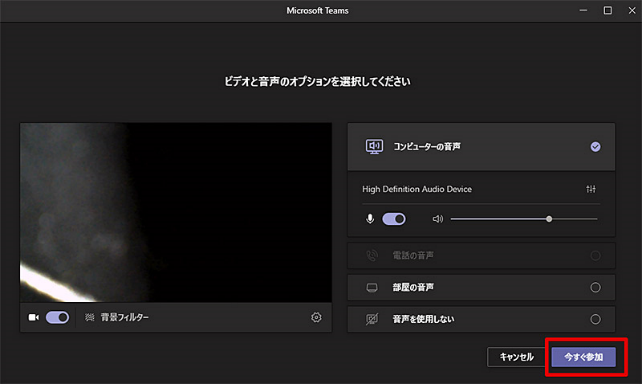 は、おわりです。①「今すぐ参加」をクリックして、オンラインたいけんがスタートしたら、せんせいのはなしをよくききましょう。②せんせいからなにかいわれるまでは、がめんはさわりません。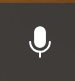 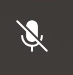 ③せんせいから、なまえをよばれたときは、ミュート　　　　　　　をクリックして、　　　　　　にしてからがめんにむか　ってはなしましょう。はなしおわったら、もういちど、　　　　　　　をクリックして、　　　　　　　にもどしておきましょう。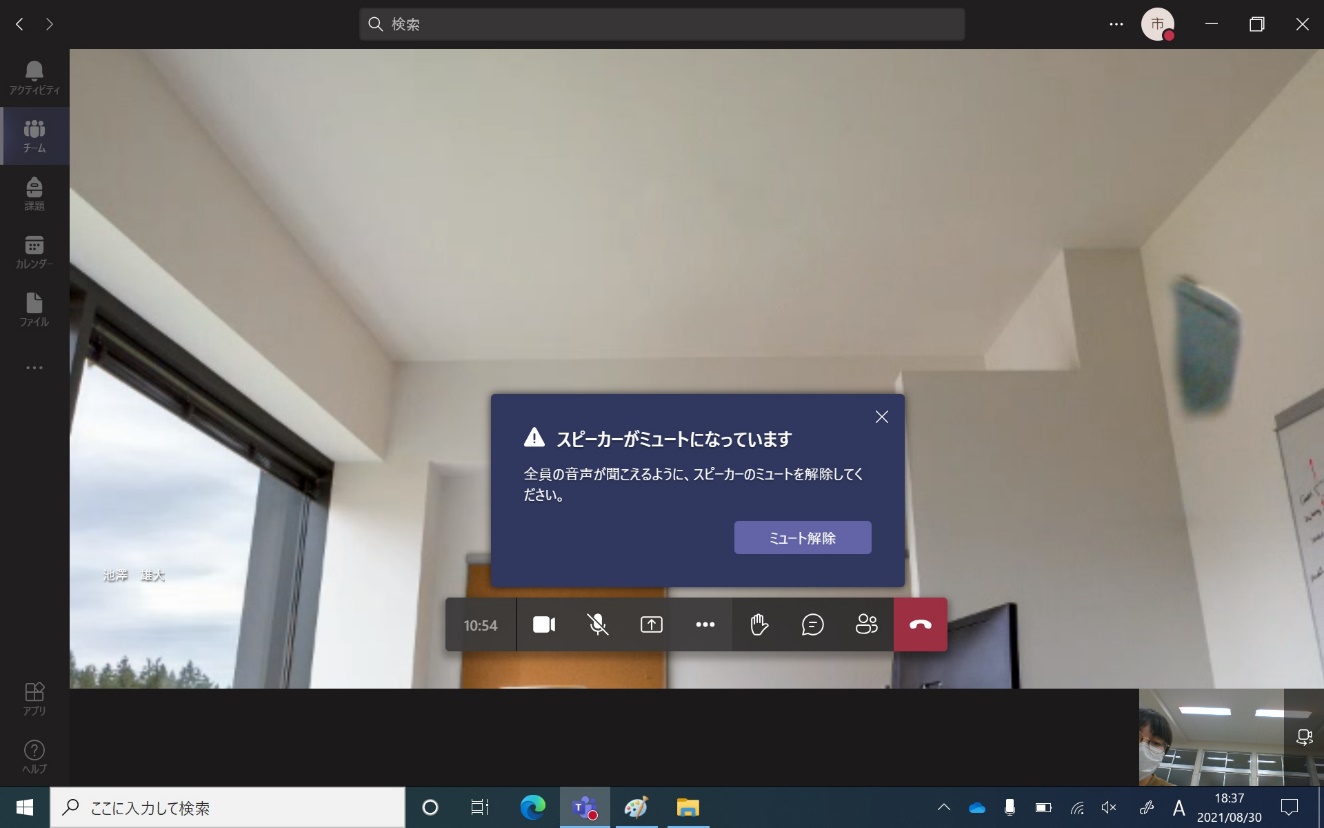 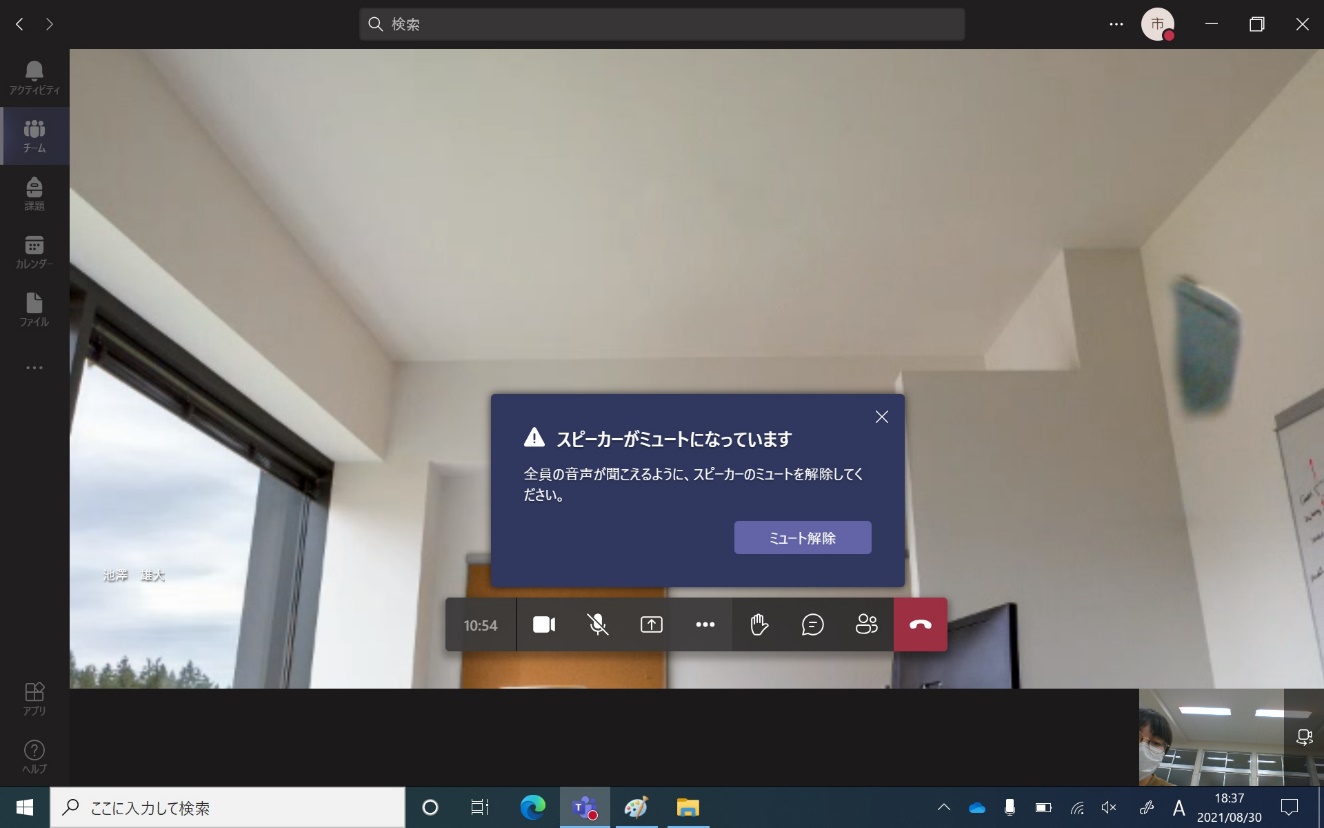 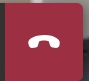 ④オンラインたいけんがおわったら、　　　　　　　　　をクリックして、みぎうえの×マークをクリックして、Teamsをとじてから、タブレットのでんげんをおとしましょう。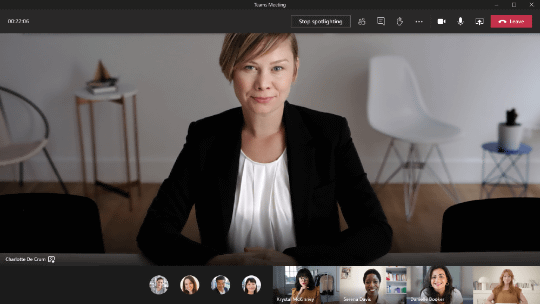 